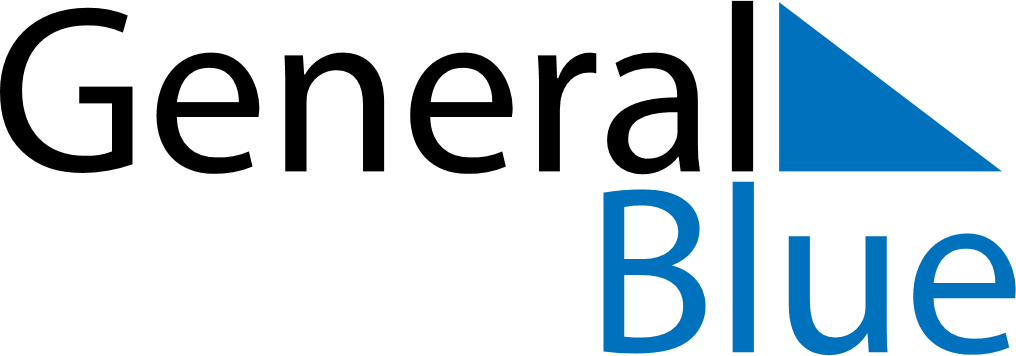 February 2019February 2019February 2019February 2019GuamGuamGuamMondayTuesdayWednesdayThursdayFridaySaturdaySaturdaySunday12234567899101112131415161617Valentine’s Day181920212223232425262728